BALADES EN MONTAGNE EN HIVERToutes les randonnées proposées sont animées par un accompagnateur en montagne diplômé.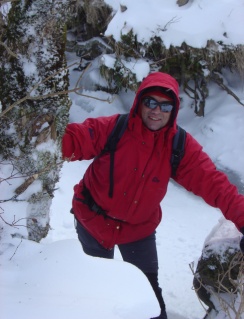 Les chaussures de marche, bonnet, gants, gourde, lunettes de soleil sont recommandées.Les échanges  et les  discussions  sur les traditions, la faune, la flore,  le volcanisme, la géologie, les spécialités auvergnates, les recettes locales …jalonneront nos balades .Pas de neige ?DEMI –JOURNEE  ou  JOURNEERandonnée BURONS Montée dans les estives et forets, visite au buron de La Fumade Vieille , Niercombe, Ferval ...Dénivelé : 320 mDistance : 4 à 20 kms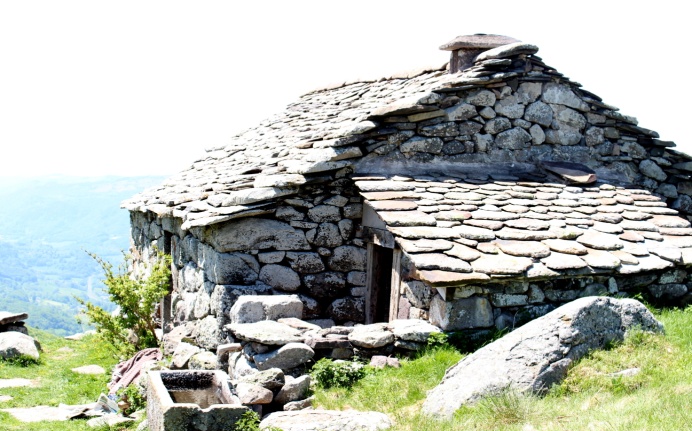 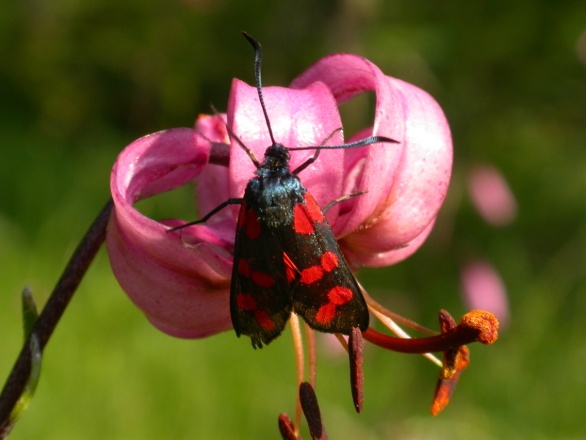 Randonnée sommet du GriouMontée au Griou (1690 m) à partir du village des ChasesDénivelé : 690 mDistance : 14 kms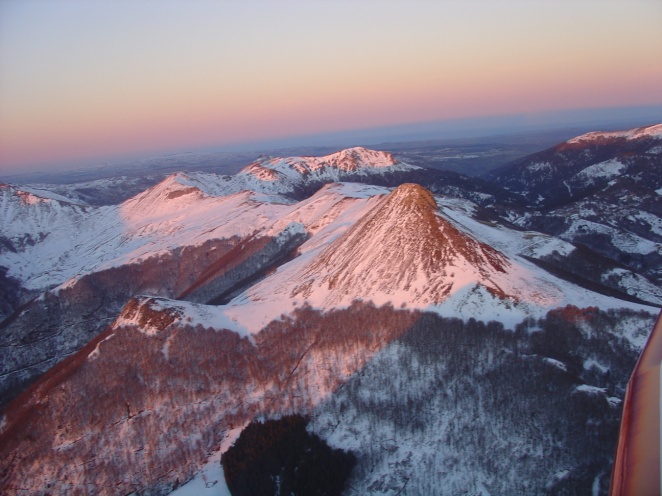 Randonnée du Col de Rombière au Puy MaryJournée sur une crête du massif Cantalien, vue sur plusieurs vallées , marmottes sur le parcours, Chamois et mouflons, peut-être !!!Dénivelé : 500mDistance : 20 kms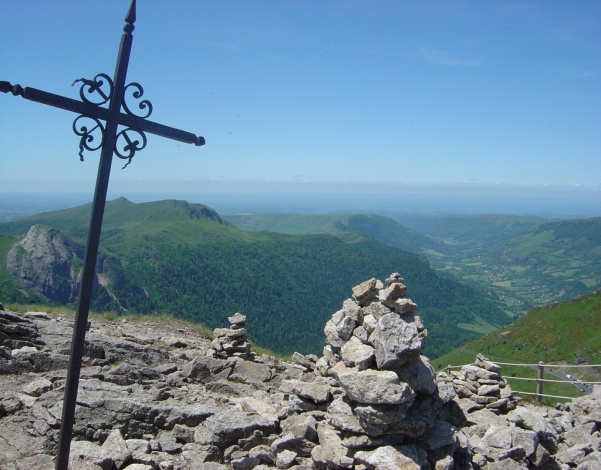 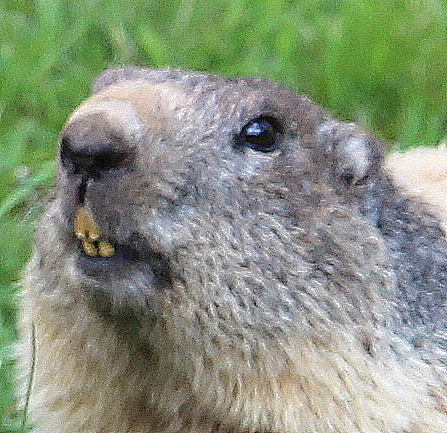 De la neige !Randonnées de jour en raquettes en fonction du groupe sur le Massif Cantalien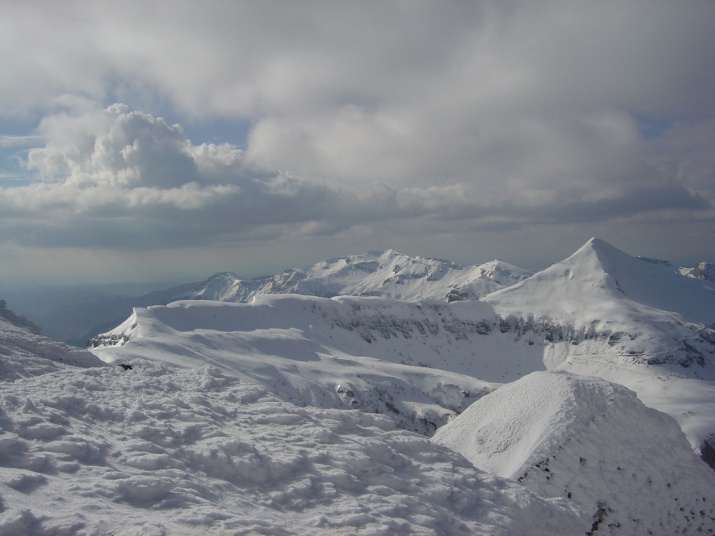 Randonnées de nuit en raquettes avec ou sans repas dans un buron restaurantDénivelé : 340 mDistance : 4 à 12 kms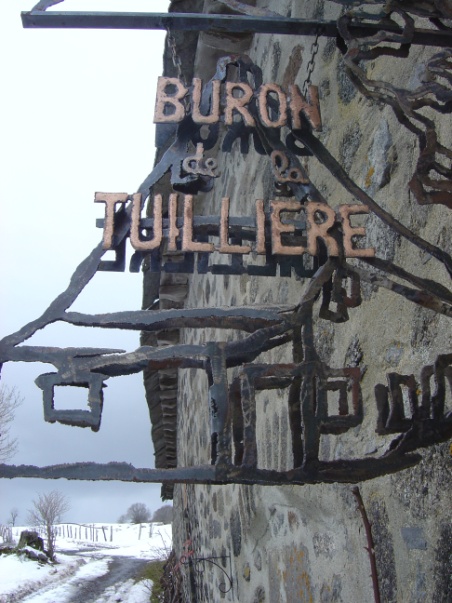 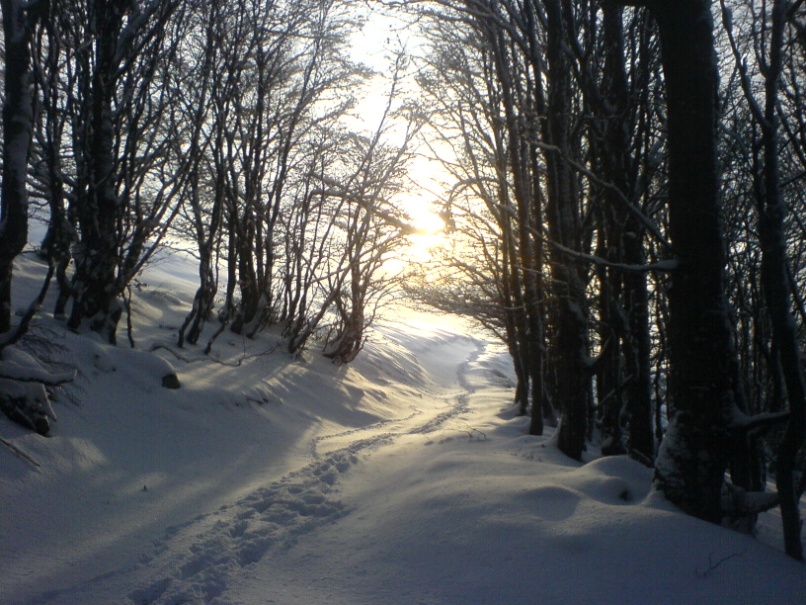 Contact : Jean Paul au 0678487628